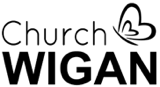 To all whom it may be of interest We know that during this time of uncertainty and anxiety, many things are going to be a struggle for everyone in our communities across our town.With this in mind Church Wigan will help in whatever way we can. There are a number of things that we as a church across Wigan are going to provide as both practical and spiritual support over the coming weeks. A few are stated below. Please could you share this information with those whom you know may need or want to make contact with us and encourage people to regularly check our Facebook page  https://www.facebook.com/ChurchWigan/ for additional support and information.FOOD OUTLETSWorking closely alongside The Brick, Fur Clemt and Wigan Council, Church Wigan have two food outlets open over the coming weeks and months ahead (except during lockdown should this happen). We have listed them below. However should you know of anyone who is struggling and in need of an emergency hamper or a delivery of food, please contact us on 01695 386650 or foodprovision@churchwigan.org and we will help were we can.Tom’s Pantry 9:30am-11:30am - Monday to FridaySt James Centre Poolstock, (Church St, Poolstock, Wigan WN3 5DZ)Outlet at St B’s 2pm-4pm - Monday -Saturday.St Barnabas Church (Marsh Green Road, Marsh Green, Wigan, WN5 0QR)We are also a satellite for The Brick Food Bank and have a limited number of food parcels available at St Barnabas Church, Marsh Green (complete an online referral form in order to collect a food parcel, our volunteers can help with this).Continues overleafKEEP WARM PACKS Church Wigan has a large number of Keep Warm Packs, courtesy of AWARM at Wigan Council, which we will be able to give away to anyone who;• is struggling to keep warm • has no heating • is self isolatingIf you know someone whom would benefit from one of these packs then please again contact us on foodprovision@churchwigan.org or 01695 386650 ( a referral to the AWARM service will be made for anyone receiving a pack so that appropriate follow up can be arranged).FAMILY SUPPORT & RESOURCES We also realise that the next few weeks are going to be especially difficult for families who are having to self isolate or for parents/grandparents who are now unexpectedly having to look after and entertain children who will be predominately home-based for the foreseeable future. Church Wigan are in the process of gathering support and resources which will be posted through our Facebook page https://www.facebook.com/ChurchWigan/ and are hoping to provide this in the coming week so please watch this space and check our Facebook page for regular updates.  ‘Don't worry about anything, but in all your prayers ask God for what you need, always asking him with a thankful heart. And God's peace, which is far beyond human understanding, will keep your hearts and minds safe in union with Christ Jesus.’Philippians 4:6-7With love and prayers at this turbulent time.Church WiganWant to contact us? Call us on 01942 410910 and leave a short message and contact number – we will get back to you asap - or email caring@churchwigan.org.